Projekts(Ministru kabineta2020.gada __.___________rīkojums Nr.__________)Konceptuāls ziņojums„Par valsts naftas produktu drošības rezervju nodrošināšanu”Rīga 20211. KopsavilkumsLai uzlabotu valsts naftas produktu drošības rezervju (turpmāk - drošības rezervju) pakalpojuma izveides sistēmu, Ekonomikas ministrija sagatavojusi Konceptuālo ziņojumu “Par valsts naftas produktu drošības rezervju nodrošināšanu” (turpmāk – Konceptuālais ziņojums). Konceptuālais ziņojums izstrādāts saskaņā ar Ministru kabineta 2018.gada 9.februāra rīkojumu Nr.49 “Par konceptuālo ziņojumu “Par drošības rezervju pakalpojuma valsts naftas produktu drošības rezervju izveidei pilnveidošanu”” ar kuru tika atbalstīts konceptuālais ziņojums “Par drošības rezervju pakalpojuma valsts naftas produktu drošības rezervju izveidei pilnveidošanu” (turpmāk – 2018.gada ziņojums). 2018.gada ziņojums tika izstrādāts ar mērķi uzlabot drošības rezervju izveides sistēmu. Kā atbilstošākais risinājums konstatēto problēmjautājumu risināšanai iespējami īsākajā termiņā tika izvēlēts ziņojumā iekļautais 1.variants, kas paredzēja, ka konkursa procedūra var tikt organizēta, piemērojot Aizsardzības un drošības jomas iepirkumu likumu. Taču tika atzīts, ka ilgtermiņa risinājums būtu naftas produktu rezervju izveide un uzglabāšana, kas nodota valsts izveidotai aģentūrai.Konceptuālais ziņojums ir izstrādāts ar mērķi izvērtēt turpmākus soļus šī augstāk minētā ilgtermiņa risinājuma īstenošanā. Konceptuālā ziņojuma mērķis ir piedāvāt priekšlikums efektīvākam risinājumam, lai nodrošinātu valstij nepieciešamās drošības rezerves, izvērtējot valsts aģentūras izveidi.Lai sagatavotu padziļinātu izvērtējamu ar priekšlikumu efektīvākam risinājumam kā nodrošināt valstij nepieciešamās drošības rezerves, tika secināts, ka būtu nepieciešams veikt analīzi par citu Eiropas Savienības (turpmāk - ES) dalībvalstu pieredzi, izpētīt naftas un naftas produktu uzglabāšanas cenas veidošanās mehānismu un uzglabāšanas iespējas. Papildus, naftas produktus valsts īpašumā iegādei un uzglabāšanai kā drošības rezerves, ir paredzama ietekme uz valsts budžetu. Līdz ar to Ekonomikas ministrija 2019.gada 7.novembrī parakstīja ar konsultantu kompāniju Deloitte Advisory s.r.o (turpmāk – Konsultants) iepirkuma līgumu pētījumam par naftas un naftas produktu drošības rezervju cenas veidošanos un priekšlikumu izstrādi labākajam risinājumam valsts naftas produktu drošības rezervju izveidei. Konceptuālajā ziņojumā tiek sniegts pārskats par esošo drošības rezervju uzturēšanas modeli un tā izmaksām, pievēršot uzmanību problēmjautājumiem, kurus būtu nepieciešams atrisināt. Konceptuālajā ziņojumā ir aplūkoti trīs iespējamie risinājumi:risinājums - Saglabāt esošo drošības rezervju nodrošināšanas sistēmu. Šim risinājumam tiek piedāvāti divi iespējamie īstenošanas scenāriji:Saglabāt esošo drošības rezervju nodrošināšanas sistēmu bez izmaiņām.Saglabāt esošo drošības rezervju nodrošināšanas sistēmu pakāpeniski 3 gadu laikā palielinot drošības rezervju apjomu, kas glabājās Latvijas teritorijā.  risinājums - Iegadāties drošības rezerves valsts īpašumā un veikt pāreju uz aģentūras modeli. Šim risinājumam tiek piedāvāti divi iespējamie īstenošanas scenāriji:Visa drošības rezervju nodrošināšanai naftas produktu apjoma iegāde uzreiz.Pakāpeniskā pāreja uz aģentūras modeli un krājumu iegāde 3 gadu laikā.risinājums - Piemērot industrijas modeli, uzliekot komersantiem  pienākumu nodrošināt drošības rezerves.Ekonomikas ministrijas ieskatā būtu nepieciešams īstenot 2.risinājumu – pakāpeniski pāriet uz aģentūras modeli,  iegādājoties naftas produktus valsts īpašumā un uzglabāt tos kā naftas rezerves. Pēc Konsultantu aplēsēm papildus nepieciešamais finansējums drošības rezervju iegādei sastāda 172 miljoni EUR. Vienlaikus, jaunā izmaksu efektīvā sistēma uzsākot pilnvērtīgu darbību varētu radīt  gadā ietaupījumu, kas sastāda 13 miljoni EUR. Šis ietaupījums var tikt izmantots kā sākuma un atmaksāšanas kapitāls investīcijā sākotnējo krājumu iegādē. 2. Latvijas drošības rezervju pārvaldības sistēmas apraksts un identificētās problēmas 2.1. Naftas produktu rezervju izveides tiesiskais regulējumsDrošības rezerves izveides mērķis ir nodrošināt dažādas enerģijas lietotāju grupas ar naftas produktu apgādi izsludinātas valsts vai vietējā mēroga enerģētiskās krīzes laikā, valsts apdraudējuma gadījumā, kā arī lai koordinētu darbību veikšanu Eiropas Savienības (turpmāk -  ES) ietvaros un pasaulē. Enerģētikas krīzes vadības mehānismu, tajā skaitā arī drošības rezervju izveides pienākumu, regulē Starptautiskās enerģētikas aģentūras 1974.gada Starptautiskās enerģijas programmas līgums. Savukārt Padomes 2009.gada 14.septembra Direktīvas 2009/119/EK ar ko dalībvalstīm uzliek pienākumu uzturēt jēlnaftas un/vai naftas produktu obligātās rezerves (turpmāk - Direktīva 2009/119/EK) prasības uzliek par pienākumu katrai ES dalībvalstij nodrošināt naftas krājumu apjomus, kas atbilst vismaz dienas vidējā tīrā importa daudzumiem 90 dienu laikā vai arī dienas vidējam iekšzemes patēriņam 61 dienai atkarībā no tā, kurš no abiem daudzumiem ir lielāks, kā arī nosaka rīcību obligāto rezervju izmantošanai nopietnu apgādes traucējumu gadījumā. Tā kā Latvija ir naftas produktu importētāja valsts, tad drošības rezervju apjomam tiek piemērotas 90 dienas. Direktīva 2009/119/EK nosaka, ka drošības rezervju pieejamība un enerģijas piegāžu saglabāšana ir ES un dalībvalstu valsts drošības būtiskas sastāvdaļas, atzīstot, ka Centrālo krājumu uzturēšanas struktūru (turpmāk - CKUS) pastāvēšana ES ļauj tuvoties šo mērķu sasniegšanai. Direktīvas 2009/119/EK izpratnē CKUS ir organizācija vai dienests, kuram uzticētas pilnvaras rīkoties, lai iegādātos, uzturētu vai pārdotu naftas krājumus, tostarp drošības rezerves un īpašos krājumus.Latvijā drošības rezerves tiek veidotas atbilstoši Direktīva 2009/119/EK prasībām, kas Latvijas normatīvajos aktos ir pārņemta ar Enerģētikas likumu. Atbilstoši Enerģētikas likuma 72.1 pantam kopš 2020.gada 1. janvāra CKUS funkcijas pilda Būvniecības valsts kontroles birojs (turpmāk – Birojs). CKUS funkcijas ietver iegādāties un administrēt drošības rezervju pakalpojumu valsts naftas produktu rezervju izveides pakalpojumu noteiktā apjomā, lai enerģētiskās krīzes periodos tiktu nodrošināta apgāde ar naftas produktiem.Enerģētikas likums nosaka deleģējumu Ministru kabinetam izdot tiesību aktus drošības rezervju izveidei, rīkojot iepirkuma procedūras. Ministru kabineta 2011.gada 12.aprīļa noteikumi Nr. 286 “Kārtība, kādā komersanti nodrošina un sniedz drošības rezervju pakalpojumu valsts naftas produktu drošības rezervju izveidei noteiktā apjomā” nosaka kārtību, kādā komersanti nodrošina un sniedz drošības rezervju pakalpojumu (naftas produktu uzglabāšanas pakalpojums) (turpmāk - Noteikumi Nr.286).Ministru kabineta 2011.gada 14.jūnija noteikumi Nr.450 "Noteikumi par valsts naftas produktu rezervju apmēru, apmēru, kādā maksājama valsts nodeva par drošības rezervju uzturēšanu, kā arī tās aprēķināšanas, maksāšanas un administrēšanas kārtību" nosaka valsts nodevas likmi par drošības rezervju uzturēšanu (turpmāk – valsts nodeva), valsts nodevas maksāšanas kārtību un kārtību, kādā valsts nodeva tiek administrēta (turpmāk - Noteikumi Nr.450). Valsts nodevu maksā komersanti, kas saņēmuši speciālu atļauju (licenci) apstiprinātā akcīzes preču noliktavas turētāja darbībai, komersanti, kas saņēmuši speciālu atļauju (licenci) reģistrēta saņēmēja darbībai, komersanti, kas saņēmuši speciālu atļauju (licenci) naftas produktu vairumtirdzniecībai, komersanti, kas saņēmuši speciālu atļauju (licenci) naftas produktu mazumtirdzniecībai. Citi komersanti maksā valsts nodevu par naftas produktu apjomu, kuru tie Latvijas Republikā savam patēriņam ieved no ES dalībvalsts vai trešās valsts. Saskaņā ar Ekonomikas ministrijas rīcībā esošo informāciju tie ir aptuveni 60 komersanti, kuriem ir izsniegtas dažāda veida speciālās atļaujas (licences) darbībām ar akcīzes precēm (naftas produktiem).  Ministru kabineta 2011.gada 19.aprīļa noteikumi Nr.312 "Enerģijas lietotāju apgādes un kurināmā pārdošanas kārtība izsludinātas enerģētiskās krīzes laikā un valsts apdraudējuma gadījumā" nosaka kārtību, kādā tiek izmantotas drošības rezerves izsludinātas enerģētiskās krīzes laikā un valsts apdraudējuma gadījumā.Ministru kabineta 2002.gada 29.janvāra noteikumi Nr.40 "Valsts enerģētiskās krīzes centra nolikums" nosaka Valsts enerģētiskās krīzes centra (turpmāk - Centrs) darbības kārtību un kompetenci. Centrs ir koordinējoša un konsultatīva valsts institūcija, un tās uzdevums ir izsludinātas valsts enerģētiskās krīzes laikā vadīt krīzes novēršanas un krīzes izraisīto seku likvidēšanas pasākumus.Likums "Par nodokļiem un nodevām" nosaka, ka par Enerģētikas likumā minēto drošības rezervju uzturēšanu maksājama valsts nodeva. Likuma "Par nodokļiem un nodevām" 1.panta 2.punkts nosaka, ka valsts nodeva ir obligāts maksājums valsts budžetā vai šajā likumā noteiktajos gadījumos pašvaldības budžetā par valsts vai pašvaldības institūcijas veicamo darbību, kas izriet no šīs institūcijas funkcijām. Valsts nodevas mērķis ir personu darbību regulēšana (kontrolēšana, veicināšana, ierobežošana). Valsts nodevas apmērs nav tieši saistīts ar institūcijas veiktās darbības izmaksu segšanu. Enerģētikas likuma 72.4 pants nosaka, ka Birojs 72.1pantā minēto funkciju izpildei nepieciešamos izdevumus sedz no valsts nodevas ieņēmumiem, kas saņemti par drošības rezervju uzturēšanu. Drošības rezervju uzturēšanas valsts nodevu ieskaita valsts pamatbudžetā. Valsts nodevas likmes apmērs, pamatojoties uz Enerģētikas likuma 72.panta nosacījumiem, tiek noteikts MK noteikumu Nr.450 5.punktā. Valsts nodevai ir neitrāla ietekme uz valsts budžetu.2.2. Drošības rezervju uzturēšana Saskaņā ar augstāk minēto regulējumu Latvijas drošību rezervju modelis paredz, ka 90 dienu drošības rezervju izveide tiek nodrošināta izsludinot atklātus konkursus un valsts pērk tikai uzglabāšanas pakalpojumu bez naftas produktu pirkšanas. Tas nozīmē, ka pašlaik Latvijā drošības rezerves tiek uzturētas, pamatojoties uz noslēgtajiem līgumiem ar komersantiem par naftas produktu atliktajām piegādēm. Komersanti uzglabā sev piederošus naftas produktus kā drošības rezerves nolīgtajā apjomā un noteiktajā termiņā. Tabulā 1. tiek atspoguļots drošības rezervju apjoms un administrēto drošības rezervju līgumu summas.Par drošības rezervju uzturēšanu maksājama valsts nodeva. Valsts nodeva veidojas no konkursa par naftas produktu drošības rezervju uzglabāšanas pakalpojumu sniegšanas. Noslēdzoties konkursam, tiek mainīta valsts nodevas likme. Tabula 1. ir atspoguļotas nodevas likmes pa gadiem un iekasētās valsts nodevas apjoms.Esošajā drošības rezervju izveides modelī, kad valsts centralizēti pērk naftas produktu uzglabāšanu bez naftas produktu pirkšanas valsts īpašumā, komersanti - potenciālie uzglabātāji (katram komersantam individuāls gadījums atkarībā no tā vai komersants plāno pats iegādāties šos naftas produktus uzglabāšanai vai plāno uzglabāt naftas produktu atlikumus savā noliktavā) uzglabāšanas cenā ieceno šādas būtiskākās pozīcijas:• Naftas cenas svārstības risks uzglabāšanas periodā (1 - 2 gadi) - komersantu princips - uzglabāšanas cenā ierēķināt tādu riska pakāpi, lai pēc uzglabāšanas perioda beigām nerastos zaudējumi;• Uzglabājamā produkta esošais statuss (vai ir jau komersanta īpašumā, vai komersants tikai plāno ņemt kredītu, pirkt un ievest, un glabāt);• Akcīzes nodrošinājums (apmērs noteikts normatīvajos aktos);• Valūtu svārstības (darījumi ar naftas produktiem notiek ASV dolāros, iepirkuma procedūrā tiek uzrādītas uzglabāšanas pakalpojuma cenas euro);• Naftas produkta pirkšanas un pārdošanas cenas apdrošināšana (hedžēšana);• Iesaistīto starpnieku skaits (bankas kredīts naftas produktu iegādei; nomas līgumi ar noliktavu, vieta, kur tiks uzglabāti naftas produkti; nopirkto naftas produktu piegāde, u.c.);• Administratīvās izmaksas;• Peļņa.Tabula 1. Naftas produktu drošības rezervju administrēšanaPēc Konsultanta aplēsēm, administratīvās izmaksas, kas ir saistītas ar Biroju kā CKUS funkciju izpildi, veido nenozīmīgu daļu no kopējiem izdevumiem, proti, tās ir mazākas par 1% no kopējiem izdevumiem.Tātad esošajā Latvijas modelī krājumi nav valstij piederoši - valstij pieder biļetes, kas tai dod iespēju atpirkt naftas produktus – un valsts budžeta izmaksas tiek kompensētas ar nodevām, ko iekasē no komersantiem. Krājumi enerģētiskās krīzes laikā Centrs prasītu komersantiem, kuriem ir piešķirtas tiesības sniegt drošības rezerves pakalpojumu, pārdot naftas produktus par naftas produktu cenu dienā, kas tieši seko dienai, kurā Ministru kabinets izsludināja valsts mēroga enerģētisko krīzi.No 2018.gada 12.decembra līdz 2020.gada 11.decembrim drošības rezerves pakalpojumus sniedz šādi komersanti: LLC "Pirmas", UAB "Okseta", UAB "Baltic Petroleum", LLC "Circle K Latvia”, "Ventbunkers" SA, LLC "RDZ Energy", "Gunvor SA", "Vitol SA" un "Mercuria Energy Trading” SA. Drošības rezerves – benzīns un dīzeļdegviela - tiek uzglabātas Latvijā (60% apmērā no kopējā apjoma) un citās ES dalībvalstīs (40% apmērā). Tabula 2. atspoguļo Latvijas drošības rezerves apjomu 2019. – 2020.gadā. Savukārt Pielikumā 1. ir atspoguļoti dati par naftas rezervju apjomiem, kurus citas valstis glabā Latvijā.Tabula 2. Latvijas naftas produktu drošības rezerves apjoms 2019. – 2020.gadāPēc Konsultanta aplēsēm pašlaik Latvijā pieejamā naftas produktu uzglabāšanas infrastruktūra spētu nodrošināt visa drošības rezervju apjoma uzglabāšanu. Ievērojot tās kopējo uzkrāšanas jaudu un kopējo uzņēmumu skaitu tirgū, kā arī apzinoties, ka šī infrastruktūra tikai noteiktā proporcijā tiek izmantota drošības rezerves daļas uzglabāšanai, kas izvietota Latvijā, nav rodams objektīvs pamats nepieciešamībai izbūvēt valstij piederošu naftas produktu uzglabāšanas infrastruktūru tās drošības rezerves daļas uzglabāšanai, kas izvietojama Latvijā. Jāatzīst, ka lai tā būtu pieejama tirgū, komersantiem būs interese piedalīties publiskos iepirkumos, lai uzņemtos nodrošināt uzglabāšanas pakalpojumu drošības rezerves vajadzībām arī tajā gadījumā, ja Latvija nākotnē pārietu uz aģentūras modeļa pielietošanu.2020.gada decembrī ir noslēgusies Biroja īstenota iepirkuma procedūra sarunu procedūras “Drošības rezervju pakalpojuma sniegšana valsts (Latvijas Republikas) naftas produktu rezervju izveidei”, identifikācijas Nr. BVKB 2020/06 ietvaros, saskaņā ar Aizsardzības un drošības jomas iepirkumu likumu. Kopējais apjoms par kuru ir noslēgta Vispārīgā vienošanās un līgumi ir 352 700 tonnas (benzīns – 121 000 tonnas jeb 34,3% un dīzeļdegviela – 231 700 tonnas jeb 65,7%). 2020.-2021.gadā drošības rezerves pakalpojumus sniegs šādi komersanti: LLC "Pirmas", UAB "Okseta", UAB "Baltic Petroleum", LLC "Circle K Latvia”, "Ventbunkers" SA, LLC "RDZ Energy", "Gunvor SA", "Vitol SA". No visa apjoma 62,6% tiks uzglabāti Latvijā (0,46% - benzīns un 99,54% - dīzeļdegviela) un 37,7% - ārzemēs. Līgumi tika noslēgti ar visiem komersantiem, kas piedāvāja uzglabāt naftas rezerves Latvijas teritorijā. Tabula 3. atspoguļo Latvijas drošības rezervju uzglabāšanas teritoriālo sadalījumu 2020. – 2021.gadā.Tabula 3. Latvijas naftas produktu drošības rezerves apjoms 2020. – 2021.gadā2.3. Identificētās problēmasLai gan 2018.gadā tika atbalstīts risinājums organizēt naftas rezervju pakalpojumu konkursu atbilstoši Aizsardzības un drošības jomas iepirkumu likuma procedūrām, ilgtermiņā vēl joprojām pastāv vairāki problēmjautājumi saistībā ar esošo drošības rezervju uzturēšanas kārtību.Pirmkārt, vērtējot ilgtermiņā, pašreizējais Latvijas modelis ir salīdzinoši dārgs. Drošības rezerve tiek uzturēta ‘biļešu’ veidā un valstij pašai naftas produkti nepieder. Līdz ar to valsts maksā par iespēju nopirkt krājumus gadījumā, ja tiktu izsludināta valsts vai vietējā mēroga enerģētiskā krīze. Drošības rezervju uzturēšana, izmantojot iepirkumu, no valsts budžeta viedokļa īstermiņā ir rentabla, bet no visas sistēmas viedokļa tā nav efektīva. Komersanti, kuri uztur rezerves, atspoguļo visus finanšu riskus un kapitāla izmaksas galīgajā uzglabāšanas cenā, tādējādi radot augstākas pakalpojuma cenas. Tas nozīmē, ka risks tiek apmaksāts vienmēr, pat ja konkrētais risks līguma darbības laikā neiestājas, piemēram, degvielas cenu krišanās līguma izpildes laikā. Papildus esošajām izmaksām valsts vai vietējā līmeņa enerģētiskās krīzes gadījumā krājumi no komersantiem būs jāatpērk par aktuālajām cenām saskaņā ar spēkā esošajiem līgumiem. Otrkārt, sistēma, kas balstās uz noslēgtiem līgumiem ar komersantiem par naftas produktu atliktajām piegādēm, nav uzskatāma par drošāko risinājumu no piegāžu drošības skatu punkta, jo var gadīties situācijas, ka komersantu iespējas pildīt noslēgtos līgumus par drošības rezervju piegādēm varētu būt ierobežotas. Enerģētikas resursiem un īpaši naftas produktiem ir būtiska nozīme ne tikai nacionālās ekonomikas funkcionēšanā, bet arī valsts drošības un aizsardzības sistēmas spēju uzturēšanā. Tāpat savlaicīga, kā arī pieprasījumam atbilstoša naftas produktu pieejamība ir sasaistē ar NATO prasībām. Situācijā, kad drošības rezerves nepieder valstij, pastāv lielāki piegādes drošības riski, ka drošības rezerves Latvijā netiek piegādātas paredzētajā termiņā un apjomā vai netiek piegādātas vispār. Rezervju iegādāšanās ļautu krīzes gadījumā operatīvi apgādāt dienestus, kas atbildīgi par civilo aizsardzību un valsts drošību, tādā veidā uzlabojot valsts noturību pret iekšēju un ārēju apdraudējumu. Krājumu iegāde un glabāšana Latvijas teritorijā samazinātu NBS krīzes gadījuma mobilizācijas pieprasījumus un uzlabotu vienību kaujas gatavību, tādā veidā arī mazāk apgrūtinot tautsaimniecību un uzlabojot tās dzīvotspēju krīzes apstākļos. Tāpat naftas rezervju iegādei ir nozīmīgs psiholoģisks un arī atturošs efekts, ļaujot uzturēt augstāku morāli gan starp operatīvajiem dienestiem, gan sabiedrībā kopumā krīzes apstākļos. Naftas produktu rezerves ļauj uzturēt gan sabiedrisko kārtību, gan nodrošināt komunālos pakalpojumus, gan veselības aprūpes sistēmu, kā arī efektīvāk aizsargāt valsts iedzīvotājus. Tāpat ir iespējams atbalstīt stratēģiskās nozares (uzņēmumus), kas nepieciešamas apdraudējuma pārvarēšanai.Naftas rezervju iegāde ir arī nacionālo industriju atbalstošs pasākums, ļaujot plašāk izmantot Latvijā bāzētus uzņēmumus un infrastruktūru. Izmantojot vietējo infrastruktūru ir iespējams vienmērīgi izvietot krājumus pa visu valstis, veicinot krājumu drošību un uzlabojot apgādes ķēdi krīzes gadījumā.COVID-19 krīze ir apstiprinājusi valsts stratēģisko rezervju nozīmību valsts drošības un stabilitātes uzturēšanā. Naftas produkti ir viena no vairākām vitāli svarīgām materiāltehnisko līdzekļu grupām no kā ir atkarīga virkne operatīvo dienestu, tostarp Nacionālo bruņoto spēku efektivitāte.Treškārt, pēc Konsultanta vērtējuma pašreizējai sistēma paredz uz administratīvi smagnējo procedūru, un Ekonomikas ministrijas pieredze liecina par zemu vietējo komersantu interesi piedalīties iepirkuma konkursā. Esošā iepirkuma procedūra ir laikietilpīga.  Pakalpojuma sniegšana drošības rezervju veidošanai komersantiem nav pietiekoši pievilcīga, jo vietējiem komersantiem nav pietiekamas ilgtermiņa uzglabāšanas kapacitātes un nav brīvo finanšu līdzekļu, kurus ieguldīt pakalpojuma sniegšanā, kā arī ilgā un sarežģītā procedūra, komersantos nerada pietiekamu interesi. Šī iemesla dēļ valstij nākas rēķināties ar to, ka konkursa pretendentu lokā palielinās ārvalstu komersantu īpatsvars, kas veicina iespējamu konkursa pieteikumu izvērtēšanai nepieciešamā laika palielināšanos, un kļūst sarežģītāka procedūra, kuras ietvaros ir jāpārbauda pretendentu atbilstība konkursa prasībām. Tāpat komersanti, ņemot vērā iepriekšējo birokrātiski sarežģīto pieredzi, nevēlas tērēt līdzekļus dalībai iepirkumā. 2.4. Citu ES dalībvalstu pieredze drošības rezervju izveidēPastāv trīs atšķirīgi drošības rezervju pārvaldīšanas un uzturēšanas modeļi:Valsts modelis – Valsts modelis paredz, ka drošības rezerves pieder valstij, un tos pārvalda un finansē no valsts budžeta.Aģentūras modelis – Aģentūras modelis paredz ka ir noslēgta vienošanās, saskaņā ar kuru neatkarīga aģentūra bezpeļņas vai peļņas orientētas organizatoriskas vienības veidā, kurai nav paredzēts maksāt valstij dividendes un kura daļēji vai pilnībā pieder valstij, pārvalda drošības rezervju krājumus un ir šo krājumu īpašniece.Industrijas modelis – Industrijas modelis paredz vienošanās, ar kuru atbildība par drošības rezervju krājumu izveidošanu un aizsardzību, kā arī finansiālais slogs tiek pilnībā nodots naftas nozarei.Konsultantu veiktajā pētījumā tika iekļautas vispārīgas ziņas par triju valstu pieredzi, katrā no tām pielietoto drošības rezervju pārvaldīšanas un uzturēšanas modeli un tā normatīvo bāzi: Čehija – valsts modelis; Igaunija – aģentūras modelis; Dānija – industrijas modelis. Čehijā drošības rezervju pārvaldīšanai un uzturēšanai tiek izmantots valsts modelis. Valsts Materiālo rezervju administrācija (VMRA) ir valstij piederošs uzņēmums, kas ir atbildīgā iestāde par šādu rezervju uzturēšanu. Tā ir centrālā valsts pārvaldes institūcija ekonomisku līdzekļu noteikšanai ārkārtas situācijās, tostarp jēlnaftas un naftas produktu, valsts materiālo rezervju izveidošanai un administrēšanai. Drošības rezerves iegāde un valsts materiālo rezervju aizsardzība pilnībā tiek finansēta no valsts budžeta. Nav noteikts pienākums industrijai maksāt valsts nodevu, kas tiktu izdalīta uz gala produktiem. Nozīmīga loma šīs rezervju uzglabāšanā ir valstij piederošajiem uzņēmumiem MERO ČR, a.s. un Čepro, a.s. MERO uzglabā jēlnaftu, bet Čepro - gala produktus. Jēlnaftas un naftas produktu drošības rezerves vērtība ir aptuveni 1,5 miljardi EUR. Ikgadējās izmaksas to aizsardzībai un atjaunināšanai sasniedz aptuveni 60 miljonus EUR. Naftas drošības rezerves modeļa izvēli lielā mērā noteica vietējo naftas pārstrādes rūpnīcu jauda un spēja ražot dažādus naftas produktus. Nozīmīgs faktors ir arī pastāvošā piegāžu diversifikācija. Latvijā pēc būtības pašlaik tiek pielietots valsts modelis, tomēr tam nav iespējas gūt labumu no nozīmīgākās priekšrocības, kas izriet no īpašuma tiesībām uz krājumiem, jo drošības rezerves nav iegādātas valsts īpašumā. Tas darbojas tikai ar iespēju prasīt krājumus valsts vai vietējās enerģētiskās krīzes situācijā par tirgus cenu. Igaunija drošības rezervju uzturēšanai izmanto aģentūras modeli. Igaunijas Naftas krājumu aģentūra (turpmāk - INKA) ir Igaunijas stratēģiskas nozīmes uzņēmums, kura uzdevums ir izveidot, uzturēt un atjaunināt drošības rezerves un tos papildināt. INKA pati netur drošības rezerves. Šķidro degvielu drošības rezerves uzglabāšanu, iegādi un pārdošanu organizē ar publiskiem iepirkumiem. Igaunijas gadījuma drošības rezerves izveidi finansēja no valsts budžeta, palielinot INKA pamatkapitālu un izmantojot līdzekļus, kas tiek iegūti no drošības rezervju pārdošanas. Drošības rezervju uzturēšanas izmaksas sedz no valsts nodevas. Attēls 1. atspoguļo INKA finansējuma struktūru. Igaunijas modelis tiek atzīts par izmaksu efektīvāku, palīdz nodrošināt drošības rezervju pārvaldības īstenošana, izmantojot publiskos iepirkumus šķidro degvielu drošības rezerves uzglabāšanai, iepirkšanai un pārdošanai.  Pēc konsultantu vērtējuma caurspīdīgums, zems birokrātijas līmenis un izmaksu efektivitāte ir būtiskākās šī modeļa priekšrocības.Attēls 1. Igaunijas drošības rezervju iegādes un uzturēšanas finansēšana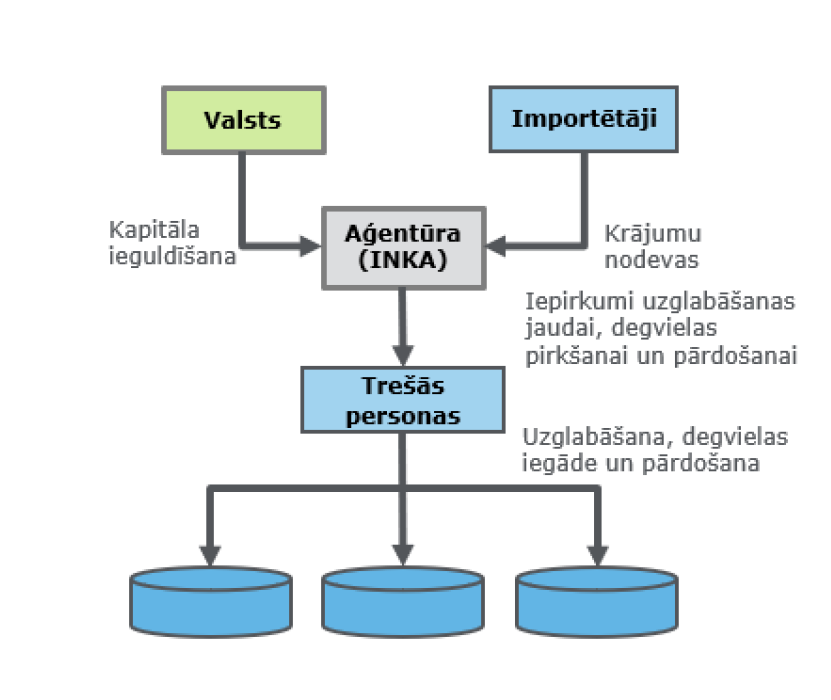 Dānijā ir labi attīstīts naftas un naftas produktu tirgus, kā arī tai ir spēcīga saistītā infrastruktūra līdz ar to Dānija ir izvēlējusies industrijas modeli. Pienākums uzturēt valsts drošības rezerves ir nodots privātajiem uzņēmumiem. Dānijas Centrālā naftas krājumu organizācija (turpmāk - CNKO) ir galvenā juridiskā persona krājumu uzturēšanai, ko pārvalda privātie uzņēmumi. Uzņēmumi, kas iegūst naftu Dānijā, ražo naftas produktus vai importē naftu un naftas produktus uz Dāniju, ir pakļauti obligātam pienākumam veidot drošības rezerves. CNKO bez maksas nodrošina 57 dienu no Dānijas vidējā patēriņa drošības rezerves, kamēr 24 dienu drošības rezervi ir pienākums apmaksāt komersantiem pašiem. Šai vajadzībai CNKO par tirgus cenām piedāvā izmantot savus uzglabāšanas terminālus. Dānijas situācijā uzglabāšana ir lētāka, jo ir pieejama labi izveidota infrastruktūra un darbojas labi attīstīts tirgus.Kā jau tika minēts, salīdzinājumā ar citām ES dalībvalstu naftas rezervju izveides modeļiem, Latvijas modeļa uzturēšanas izmaksas ir būtiski augstākas. Attēls 2. atspoguļo drošības rezervju uzturēšanas izmaksas katrā valstī, kurus aprēķinot vērā nav ņemtas iegādes izmaksas. Administratīvās izmaksas veido nenozīmīgu daļu no kopējām izmaksām. Neskatoties uz to, ka Latvijā drošības rezerves uzturēšanai tiek pielietots tāds pats modelis, kā Dānijā, proti, biļešu iegāde, Latvijas modeļa izmaksas ir būtiski augstākas. Tas tādēļ, ka Latvijā nav tik plaši attīstītas naftas industrijas, salīdzinot ar Dāniju. Pašreizējās vienības cenas izmaksas uzrāda arī augstākas komersantu izmaksas Latvijā, salīdzinot ar Čehiju un Igauniju, kurām, savukārt, pieder tiešas īpašuma tiesības uz krājumiem un ir pienākums ar tiem attiecīgi rīkoties. Iepērkot drošības rezerves valsts īpašumā, aģentūra nemaksātu par virkni riskiem, ko komersanti iekļauj drošības rezervju pakalpojuma sniegšanas izmaksās.  Šāda izmaksu atšķirība norāda uz to, ka Latvijai būtu ieteicami mainīt drošības rezerves uzturēšanas modeli.  Ja balstām savus aprēķinus par ietaupījumu uz 2018.gada datiem, Igaunijas sistēma ir spējīga uzturēt 1 tonnu naftas produktu par 38,87 EUR/gadā lētāk, salīdzinot ar Latvijas sistēmu. Ja Latvijas sistēma būtu tikpat efektīva kā Igaunijas sistēma, vairāk kā 13 miljoni EUR varētu tikt ietaupīti, vienu gadu uzturot 336.8 tūkstošus tonnu lielu naftas produktu krājumu (Latvijas rādītājs 2018.gadā).Attēls 2. Krājumu uzturēšanas izmaksas (EUR/tonnas/gadā)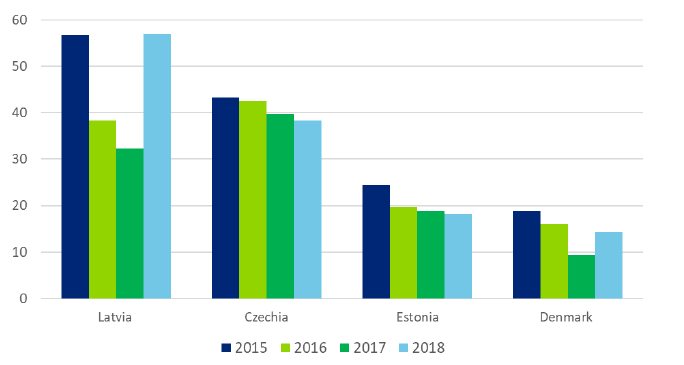 3. Risinājumi valstij nepieciešamo naftas un naftas produktu drošības rezervju nodrošināšanai Lai novērstu Konceptuālā ziņojumā 2.nodaļā definētās problēmas ir nepieciešams pilnveidot pašlaik spēkā esošo sistēmu. Līdz ar to Konceputālajā ziņojumā tiek piedāvāti šādi risinājumi:risinājums: Saglabāt esošo valsts drošības rezervju nodrošināšanas sistēmu. Šim risinājumam tiek piedāvāti divi iespējamie īstenošanas scenāriji:Saglabāt esošo drošības rezervju nodrošināšanas sistēmu bez izmaiņām.B.	Saglabāt esošo drošības rezervju nodrošināšanas sistēmu pakāpeniski 3 gadu laikā palielinot drošības rezervju apjomu, kas glabājās Latvijas teritorijā.  Šī risinājuma ieviešana paredz grozījumu veikšanu tiesību aktos ar nolūku 3 gadu laikā kāpināt to drošības rezervju apjomu, kas tiek uzglabāti Latvijas teritorijā: 1.gadā līdz 75%, 2.gadā līdz 85% un 3.gadā līdz 100%.risinājums: Iegadāties drošības rezerves valsts īpašumā un veikt pāreju uz aģentūras modeli.Šāda risinājuma ieviešana īstenotu 2018.gada ziņojumā ietverto ilgtermiņa risinājumu - valstij iegādāties nepieciešamo naftas produktu apjomu un izveidot aģentūru, kas nodarbosies ar naftas produktu pārvaldību. Pāreja uz aģentūras modeli prasīs šādu soļu veikšanu:juridisku aģentūras izveidi;drošības rezervju iegāde par valsts budžeta līdzekļiem. Pāreja uz šādu aģentūras modelis paredzētu, ka drošības rezerves piederētu valstij un tos pārvaldītu neatkarīga aģentūra. Aģentūra iegādātos, uzturētu vai pārdotu drošības rezervju krājumus.  Aģentūra turpinātu izmantot publiskos iepirkumus, lai iegādātos naftas produktus valsts īpašumā, organizētu to uzglabāšanu, papildinātu krājumus un nodrošinātu novecojušos krājumu rotāciju. Aģentūrai, lai izmantotu jau esošo, bet tai nepiederošo uzglabāšanas infrastruktūru, būtu jāizmanto publiskais iepirkums par tai piederošo naftas produktu uzglabāšanu. Šīs kārtības izmantošana nodrošinās konkurenci un neradīs kropļojumu attiecīgajā tirgū. Drošības rezervju uzturēšanas valsts nodeva būtu jāsaglabā. Tieši no šīs nodevas tiktu nosegtas drošības rezervju uzglabāšanas izmaksas un daļēji arī krājumu iegāde.Ieteicams noteikt normatīvajos aktos, ka aģentūrai nav pienākuma maksāt dividendes vai kādas citas izmaksas. Gadījumā, ja kāda gada ietvaros tiktu iekasēta valsts nodevas kopsumma, kas pārsniedz attiecīgā gada izdevumu segšanai nepieciešamo, pārpalikums ir jāņem vērā, nosakot valsts nodevas likmi turpmākajam gadam. Tādējādi tiks nodrošināts, ka drošības rezerves uzturēšanai iekasētās valsts nodevas patiešām tiek izmantotas tikai šim mērķim. 		Šim risinājumam tiek piedāvāti divi iespējamie īstenošanas scenāriji:Visa drošības rezervju nodrošināšanai naftas produktu apjoma iegāde uzreiz.Pakāpeniskā pāreja 3 gadu laikā.Ņemot vērā valsts budžeta apsvērumu piedāvātā risinājuma ieviešanai būtu nepieciešami 3 gadi, pakāpeniski iegādājoties naftas produktus un paralēli turpinot pielietot ‘biļetes’ drošības rezerves nodrošināšanai. risinājums: Piemērot industrijas modeli, uzliekot komersantiem pienākumu nodrošināt drošības rezerves.Šis risinājums paredz, ka pienākums uzturēt valsts drošības rezerves ir nodots privātajiem uzņēmumiem. Proti, ir nepieciešams izveidojot juridisko struktūru, kas izpildītu CKUS funkcijas un kuru pārvaldītu privātie uzņēmumi, kā arī nostiprināt likumdošanā pienākumu naftas un naftas produktu uzņēmumiem veidot drošības rezerves.4. Risinājumu ietekmes izvērtējumsrisinājums: Saglabāt esošo valsts drošības rezervju nodrošināšanas sistēmu.Risinājums paredz saglabāt esošo drošības rezervju nodrošināšanas sistēmu. Šim risinājumam tiek piedāvāti divi iespējamie īstenošanas scenāriji:Saglabāt esošo drošības rezervju nodrošināšanas sistēmu bez izmaiņām.Šis risinājums saglabā esošo sistēmu un neatrisina identificētās problēmas. B.	Saglabāt esošo drošības rezervju nodrošināšanas sistēmu pakāpeniski 3 gadu laikā palielinot drošības rezervju apjomu, kas glabājās Latvijas teritorijā.  Šī risinājuma ieviešana paredz grozījumu veikšanu tiesību aktos ar nolūku 3 gadu laikā kāpināt to drošības rezervju apjomu, kas tiek uzglabāti Latvijas teritorijā: 1.gadā līdz 75%, 2.gadā līdz 85% un 3.gadā līdz 100%. Pašlaik Noteikumi Nr.286 noteic, ka ne mazāk kā 25 % no kopējā uzglabājamo drošības rezervju apjoma tiek uzglabāti Latvijas teritorijā un ka ne vairāk kā 75 % no kopējā uzglabājamo drošības rezervju apjoma var uzglabāt citās Eiropas Savienības dalībvalstīs. Taču faktiski esošā iepirkuma ietvaros Latvijā uzglabājamo drošības rezervju apjoms sastāda 60% no kopējā apjoma (skat. Tabula 2). Risinājuma ieviešana nerisina būtiskāko identificēto problēmu un neuzlabo esošās “biļešu” sistēmas izmaksu efektivitāti, jo neparedz naftas produktu iegādi valsts īpašumā un pat pastāv izmaksu pieauguma risks. Taču šim risinājumam ir zināmas priekšrocības no piegāžu ātruma un drošuma konteksta.Līdzšinējā pieredze liecina par to, ka ieviešot šo risinājumu pastāv risks nesasniegt ES regulējumā noteikto uzglabāšanas apjomu nevis jaudu dēļ, bet komersantu zemas intereses dēļ. 2020.-2021.gada iepirkuma ietvaros līgumi tika noslēgti ar visiem komersantiem, kas piedāvāja uzglabāt naftas rezerves Latvijas teritorijā, un Latvijā uzglabājamo rezervju apjoms sasniedza tikai 62,6% no visa apjoma. Pakalpojuma sniegšana drošības rezervju veidošanai komersantiem nav tik pat pievilcīga, kā uzglabāšanas jaudu izīrēšana, jo vietējiem komersantiem nav pietiekamas ilgtermiņa uzglabāšanas kapacitātes un nav brīvo finanšu līdzekļu, kurus ieguldīt pakalpojuma sniegšanā. Šī iemesla dēļ konkursa pretendentu lokā palielinājās ārvalstu komersantu īpatsvars.Tabula 3. Risinājuma, kas paredz palielināt drošības rezervju apjomu, kas glabājās Latvijas teritorijā, priekšrocības un trūkumirisinājums: Iegadāties drošības rezerves valsts īpašumā un veikt pāreju uz aģentūras modeliPāreja uz aģentūras modeli nodrošinās, ka:ilgtermiņā tiek ieviests izmaksu ziņa izdevīgākais risinājums;drošības rezerves piederētu valstij, kas stiprinātu piegādes drošību un savlaicīgu naftas produktu pieejamību krīzes gadījumā, civilās un militārās aizsardzības ilgtspēju, kā arī kopējo valsts noturību pret apdraudējumu;naftas produktu rezervju efektīvu apsaimniekošanu, tostarp degvielas apriti un uzglabāšanu;izveidotā aģentūra varēs rīkot publisku iepirkumu par naftas produktu iegādi, kas no komersantu puses ir pievilcīgāks, nekā uzglabāšanas pakalpojuma iepirkums. Būtiskākā aģentūras modeļa priekšrocība ir saistīta ar to, ka iegādājoties naftas produktus īpašumā, valsts var reaģēt uz izmaiņām tautsaimniecībā un mainīt naftas produktu sastāvu atbilstoši aktuālajām tautsaimniecības vajadzībām un valsts stratēģiskajām prioritātēm. 4. tabulā ir apkopoti aģentūras modeļa trūkumi un priekšrocības.Tabula 4. Aģentūras modeļa priekšrocības un trūkumiAģentūras modelis ir piemērotākais risinājums Latvijai, jo tas apvieno izmaksu efektivitāti ar valsts stratēģisko lomu.  Šāda risinājuma īstenošanai būtu nepieciešams piešķirt papildus valsts budžeta līdzekļus naftas produktu iegādei. Lai ieviestu Konceptuālajā ziņojumā piedāvāto risinājumu nepieciešams veikt grozījumus šādos tiesību aktos, sākumā nosakot pārejas periodu un pēc tam nodrošinot aģentūras pilnīgu darbību:Enerģētikas likumā;Noteikumos Nr. 286;Noteikumos Nr.450.Attiecīgi būtu jāizstrādā arī aģentūras nolikums un jāveic grozījumi BVKB nolikumā.risinājums: Piemērot industrijas modeli, uzliekot komersantiem pienākumu nodrošināt valsts drošības rezerves.Šī risinājuma ieviešana paredz, ka valstī ir attīstīta naftas nozare un infrastruktūra. Šis risinājums pilnībā vai daļēji var tikt uzskatīts par efektīvu un īstenojamu situācijās, kad uzglabāšana ir lētāka, jo ir pieejama labi izveidota infrastruktūra un darbojas labi attīstīts tirgus. Tā kā nav pamata sagaidīt būtisku Latvijas naftas industrijas paplašināšanos tuvākajā laikā, pāreja uz šādu modeli ir maz iespējama un turpmāk netiek izskatīta. Tabula 5. Industrijas modeļa priekšrocības un trūkumi5. Risinājumu ietekme uz valsts budžetu1. risinājums: Pirmā risinājuma ietekme uz valsts budžetu ir neitrāla, jo tas paredz esošās situācijas saglabāšanu. Taču ja pie šī risinājuma ieviešanas tiks izvēlēts scenārijs, kas paredz grozījumu veikšanu tiesību aktos ar nolūku 3 gadu laikā kāpināt to drošības rezervju apjomu, kas tiek uzglabāti Latvijas teritorijā: 1.gadā līdz 75%, 2.gadā līdz 85% un 3.gadā līdz 100%, var prognozēt izmaksu pieaugumu sākot ar 1.pārejas gadu. Šāds valsts līdzekļu izmaksu palielinājums primāri radīsies divu iemeslu dēļ. Pirmkārt, iepriekšējā pieredze norāda, ka dažos gadījumos ārvalstu komersantu piedāvātās cenas ir zemākas par Latvijas komersantu piedāvājumiem. Piemērām, atsevišķu Latvijas komersantu piedāvāta cena bija par 40% augstāka par ārvalstu komersantu piedāvāto vidējo cenu 2017.gada iepirkumā. Otrkārt, samazinoties piedāvājumam un sašaurinoties pretendentu lokam, komersantu piedāvātās cenas var vēl vairāk pieaugt. Precīzas aplēses par šādu pieaugumu pašlaik nav nosakāmas.2. risinājums: Aģentūras modeļa izveide nav iespējama bez valsts sākotnējas iesaistes, proti, nosacītā laika periodā pakāpeniski piešķirot valsts budžeta līdzekļus naftas produktu iegādei, tādējādi nodrošinot, ka naftas produkti ir valsts īpašums. Lielākā izmaksu pozīcija pārejā uz citu modeli būs tieši investīcijas drošības rezervju krājumu iegādē. Ir būtiski ievērot, ka no sistēmas viedokļa tā ir investīcija, nevis izmaksas, jo sākotnējo kapitālu ir iespējams atbrīvot, pārdodot krājumus vai iemaksājot privāto komersantu maksātās nodevas.  Citas izmaksas, kā, piemēram, krājumu aizvietošanas izmaksas, administratīvās izmaksas vai krājumu apdrošināšanas izmaksas, ir līdzīgas gan valsts, gan aģentūras modelī, ja valstij piemitīs faktiskās īpašuma tiesības uz drošības rezervju krājumiem. Turklāt to nozīme kopējā salīdzinājumā ir būtiski mazāka. Pēc Konsultantu aplēsēm nepieciešamais finansējums drošības rezervju iegādei sastāda 172 miljoni EUR. Jāņem vērā, ka tas ir atkarīgs no svārstīgajam naftas cenām un šīs aplēses tika veiktas 2020.gada janvārī. Papildus jāuzsver, ka naftas drošības rezervju kopējais apjoms ir mainīgs lielums, līdz ar to arī izmaksas būs atkarīgas no daudzuma, kuram jābūt rezervē. Izmaksas iekļauj naftas iegādes cenu, kas lēsta pamatojoties uz nākotnes līgumiem, kas tiek tirgoti biržā, kā arī potenciālās transporta izmaksas. Kopējās naftas produktu izmaksas, tajā skaitā piegādes cena, sastādītu aptuveni 163,5 miljonus EUR. Vienlaikus ir jārēķinās ar sākotnējo drošības rezervi 7,8 miljonu EUR apmērā - naudas summa, kas tiek iemaksāta pie brokera, lai atvērtu pirkšanas vai pārdošanas pozīciju nākotnes līgumā. Sākotnējā drošības rezerve tiek aprēķināta kā daļa no finanšu instrumenta cenas un to nosaka birža. Tabula 5. atspoguļo minēto izdevumu aprēķinu.Sākotnējā investīcija naftas produktu iegādē var tikt izdalīta uz 2-3 gadiem, paralēli turpinot pielietot biļetes drošības rezerves nodrošināšanai. Jo drīzāka būs pāreja uz aģentūras modeli, jo ilgtermiņā augstāks būs izmaksu ietaupījums. Tomēr, salāgojot šo apsvērumu ar valsts pašreizējām finanšu iespējām, 2-3 gadu periods pakāpeniskai pārejai uz aģentūras modeli būtu optimāls. Pamatojoties uz piedāvāto trīs gadu periodu naftas produktu iegādei, kopējās izmaksas pirmajā gadā sastādītu 55,082,417 EUR, otrajā gadā –54,530,839 EUR, trešajā gadā –53,919,262 EUR. Tabula 6. Dīzeļdegvielas un benzīna iepirkuma izmaksas nākamajos trīs gados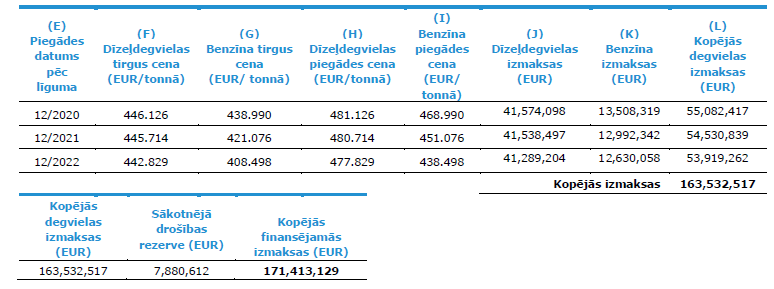 Minētais finansējums ir paredzēts tikai naftas produktu iegādei. Papildus tam līdzīgi kā šobrīd būtu nepieciešams  finansējums sistēmas uzturēšanai, piemērām, infrastruktūras nomas izmaksu segšanai, apdrošināšanas pakalpojumu nodrošināšanai, apsardzes izdevumu segšanai, administratīvo izmaksu un izmaksu par kvalitātes pārbaudi segšanai. Latvijas pašreizējā krājumu pārvaldības modeļa zemā efektivitāte rada vietu potenciālai modeļa maiņai, izmantojot finansēšanas izmaksu pārpalikumu, kas var tikt ietaupīts un, pateicoties kuram, valsts budžeta izmaksas attiecībā uz naftas produktu iegādi var tikt daļēji samazinātas. Pēc Konsultantu aplēsēm, Igaunijas sistēma ir spējīga uzturēt 1 tonnu naftas produktu par 38,87 EUR/gadā lētāk, salīdzinot ar Latvijas sistēmu. Ja Latvijas sistēma būtu tikpat efektīva kā Igaunijas sistēma, vairāk kā 13 miljoni EUR varētu tikt ietaupīti, vienu gadu uzturot 336.8 tūkstošus tonnu lielu naftas produktu krājumu (Latvijas rādītājs 2018.gadā). Šis ietaupījums var tikt izmantots kā sākuma un atmaksāšanas kapitāls investīcijā sākotnējo krājumu iegādē. 	Papildus ir jānorāda, ka pēc konsultantu aplēsēm nav nepieciešams valstij izbūvēt jaunu infrastruktūru drošības rezervju uzglabāšanai. Nav pietiekama ekonomiskā pamatojuma būvēt jaunu, valstij piederošu infrastruktūru, lai aģentūra tajā glabātu valstij piederošos naftas produktus. Līdz ar to risinājums paredz, ka uzglabāšanas infrastruktūra tiks izīrēta no komersantiem un iepirkuma pamata. Šīs izmaksas ir iekļautas augstāk minētajās uzturēšanas izmaksās, kas ieviešot jauno sistēmu pēc konsultantu aplēsēm būtu par 38,87 EUR/gadā par 1 tonnu lētāk nekā pašlaik.3. risinājums: Trešā risinājuma ietekme uz budžetu nav nosakāma un netiek apskatīta, jo šis risinājums Latvijā nav īstenojams, jo Latvijā nav pietiekoši attīstītas naftas nozares, kas varētu uzņemties atbildību par rezervju uzturēšanu.6. Turpmākie soļiAtbalstīt Konceptuālajā ziņojumā ietverto 2.risinājumu, proti, pakāpeniski (3 gadu laikā) iegadāties drošības rezerves valsts īpašumā un veikt pāreju uz aģentūras modeli.Noteikt Ekonomikas ministriju par atbildīgo institūciju šī risinājuma īstenošanā.Ekonomikas ministrijai izstrādāt un ekonomikas ministram iesniegt izskatīšanai Ministru kabinetā konceptuālo ziņojumu par konkrētiem soļiem aģentūras izveidei, kurā tiks piedāvāti dažādi aģentūras izveides scenāriji un aprakstīts iegādātās degvielas aprites (rotācijas) process.Ekonomikas ministrs 	J.VitenbergsMarija Zjurikova 67013242marija.zjurikova@em.gov.lv1. Pielikums Informācija par naftas rezervju apjomiem, kurus citas valstis glabā Latvijā*Dati par 2020.gada 3.ceturksni 1.jūlijs – 30.septembrisLaika posmsDrošības rezervju apjoms (tonnas)CKUS administrēto drošības rezervju līgumu summa bez PVN (EUR)Valsts nodevas likme (EUR)Valsts nodevas likme (EUR)Valsts nodevas likme (EUR)Valsts nodevas likme (EUR)Iekasētā valsts nodeva bez PVN (EUR)Laika posmsDrošības rezervju apjoms (tonnas)CKUS administrēto drošības rezervju līgumu summa bez PVN (EUR)I kategorija  benzīns, aviācijas degvielaI kategorija sašķidrinātā naftas gāzeII kategorija dīzeļdegvielaIII kategorija degvieleļļaIekasētā valsts nodeva bez PVN (EUR)2011-201224776719 879 6240,00-20,1634,5216 428 4582011-201224776719 879 62424,23-17,2926,9916 428 4582012-201323082021 657 70226,10-22,75-22 586 5972013-201431599028 751 92129,3523,6621,54-25 390 3822014-201532764418 595 58515,6715,6715,6715,6718 132 4002015-201632837412 580 88211,3611,3611,3611,3613 948 5412016-2017336762790121512,3512,3512,3512,3512 314 9432017-2018336762790121512,3512,3512,3512,3513 597 2522018-2020376544 39 321 87314,3514,3514,3514,3534 652 127Latvijā (tūkst.tonnas)ES(Lietuva, Nīderlande, Zviedrija)(tūkst.tonnas)Kopā(tūkst.tonnas)I kategorija (benzīns un aviācijas degviela) - benzīns1,0090,0091,0024.17%II kategorija (petroleja, dīzeļdegviela un petrolejas veida reaktīvā degviela) - dīzeļdegviela229,3266. 34295,6775.83%Kopā230,32156,34386,6760%40%Latvijā %ES(Lietuva, Nīderlande)(tūkst.tonnas)%Kopā(tūkst.tonnas)I kategorija (benzīns) un II kategorija (dīzeļdegviela)62,6%37,4%121 000PriekšrocībasTrūkumiNav nepieciešami ievērojami sākotnējie ieguldījumi no valsts budžeta, lai iegādātos naftas produktus.Ir priekšrocības no piegāžu ātruma un drošuma konteksta.Neuzlabo esošās “biļešu” sistēmas izmaksu efektivitāti. Pastāv risks, ka pakalpojuma kopējās valsts izmaksas pieaugs, samazinoties piedāvājuma skaitam.Pastāv risks, ka drošības rezervju uzglabāšanas prasība netiks izpildīta prasība, ja netiks saņemts pietiekošs piedāvājumu apmērs.Nepietiekamas priekšrocības no drošuma kontekstā, jo pašas rezerves valstij nepieder. PriekšrocībasTrūkumiIzmaksu ziņā efektīvs risinājums.Valsts loma drošības rezervju krājumu pārvaldības sistēmā.Valsts nosaka aģentūras darbības noteikumus, tādējādi nosakot šo krājumu izmantošanas apmēru. Spēja finansēt sākotnējo kapitālu ar zemu procentu likmi.Tieša un pārredzama finansēšana.Ir nepieciešami sākotnējie ieguldījumi no valsts budžeta, lai iegādātos naftas produktus un mazinātu vienreizējo ietekmi uz nozari. Šo kapitālu ir iespējams atmaksāt valsts nodevas veidā ilgākā laika periodā, mazinot ietekmi uz valsts nodrošināto sākuma kapitālu. PriekšrocībasTrūkumiFinansiālais un operatīvais slogs pilnībā tiek pārnests no valsts uz privātiem uzņēmumiem. Plašas naftas industrijas gadījumā ir iespējams gūt ekonomisko labumu.Nav piemērojama Latvijas situācijai.Ja industrija ir neliela, drošības rezervju finansēšana nebūs izmaksu efektīva. Nevar gūt labumu no zemākām valsts kapitāla izmaksām un nerodas apjoma efektivitātes ieguvumi.Paredzams izmaksu pieaugums, kas varētu ietekmēt degvielas un naftas produktu cenas.Valstij nav savu rezervju, jo tās uztur privāti uzņēmumi.Naftas rezervju apsaimniekošana un kontrole tiek nodota privātiem uzņēmumiem un ir ārpus valsts tiešās kontroles.Zviedrija(tonnas)Lietuva(tonnas)Kopā(tonnas)II kategorija (petroleja, dīzeļdegviela un petrolejas veida reaktīvā degviela) - dīzeļdegviela70 000*28 000*98 0000